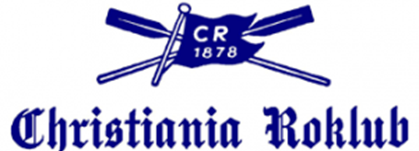 CR-butikken. Bestillingsskjema for jubileumskolleksjonen 2018 CR-butikken. Bestillingsskjema for jubileumskolleksjonen 2018 CR-butikken. Bestillingsskjema for jubileumskolleksjonen 2018 CR-butikken. Bestillingsskjema for jubileumskolleksjonen 2018 CR-butikken. Bestillingsskjema for jubileumskolleksjonen 2018 CR-butikken. Bestillingsskjema for jubileumskolleksjonen 2018 CR-butikken. Bestillingsskjema for jubileumskolleksjonen 2018 CR-butikken. Bestillingsskjema for jubileumskolleksjonen 2018 CR-butikken. Bestillingsskjema for jubileumskolleksjonen 2018 Navn:Adr.:Tlf:E-post:Art. noStyle Pris (Kr.) XSSM LXLXXLXXXLOne size Total 1902397Run T-shirt Men          320  3                  -   1902392Run T-shirt Women          320                   -   1902396Run Singlet Men          280                   -   1902391Run Singlet Women          280                   -   1902398Run Shorts Men          395                   -   1902394Run Shorts Women          395                   -   1903524Hotpants          395                   -   1906330CR Skidress - jakke menn  PXC Custom Jacket 3.0 Men       1 200                   -   1906331CR skidress kjakke dame  PXC Custom Jacket 3.0 Women       1 200                   -   1906332CR skidress bukse menn  PXC Custom Pants 3.0 Men          750                   -   1906333CR Skidress bukse dame PXC Custom Pants 3.0 Women          750                   -   1903976XC Thermal Hat          160                   -   1903977XC Thermal Headband          130                   -   4014035Speed Cap Davis          100                   -   CR Bag (vannavstøtende) 60 l.          250                   -   CR Slips (italiensk vevd silkeslips)          195                   -   OBLONG SKJERF 140X45 (CR blå)          300  Sum Bestillingsskjema sendes til: b.lindholt@outlook.com, eller til CR-butikkens vanlige adresse imoerk@online.noBestillingsskjema sendes til: b.lindholt@outlook.com, eller til CR-butikkens vanlige adresse imoerk@online.noBestillingsskjema sendes til: b.lindholt@outlook.com, eller til CR-butikkens vanlige adresse imoerk@online.noBestillingsskjema sendes til: b.lindholt@outlook.com, eller til CR-butikkens vanlige adresse imoerk@online.noBestillingsskjema sendes til: b.lindholt@outlook.com, eller til CR-butikkens vanlige adresse imoerk@online.noBestillingsskjema sendes til: b.lindholt@outlook.com, eller til CR-butikkens vanlige adresse imoerk@online.noBestillingsskjema sendes til: b.lindholt@outlook.com, eller til CR-butikkens vanlige adresse imoerk@online.noBestillingsskjema sendes til: b.lindholt@outlook.com, eller til CR-butikkens vanlige adresse imoerk@online.noBestillingsskjema sendes til: b.lindholt@outlook.com, eller til CR-butikkens vanlige adresse imoerk@online.noBestillingsskjema sendes til: b.lindholt@outlook.com, eller til CR-butikkens vanlige adresse imoerk@online.noBestillingsskjema sendes til: b.lindholt@outlook.com, eller til CR-butikkens vanlige adresse imoerk@online.noBestillingsskjema sendes til: b.lindholt@outlook.com, eller til CR-butikkens vanlige adresse imoerk@online.noVarene leveres ut i CR-butikken på Kongen.Varene leveres ut i CR-butikken på Kongen.Betaling: VIPS: 41234851 (S. Mørk) Betaling: VIPS: 41234851 (S. Mørk) Betaling: VIPS: 41234851 (S. Mørk)  Konto 70501361451 (S. Mørk)  Konto 70501361451 (S. Mørk)  Konto 70501361451 (S. Mørk)  Konto 70501361451 (S. Mørk)  Konto 70501361451 (S. Mørk) 